News 05 - 2019/2020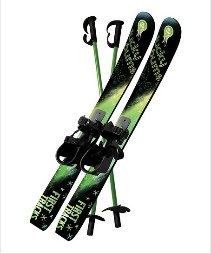 Voranzeige: 29. Februar / 1. März 2020: Skiweekend, bitte Termin jetzt reservieren!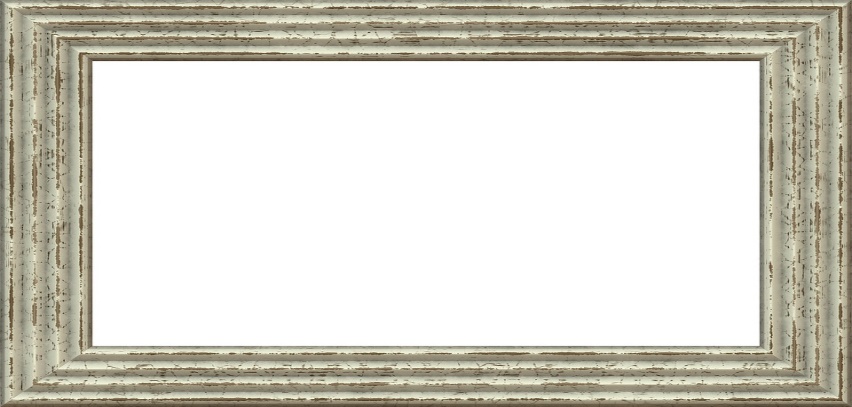 Das Lachen aus heiterem Herzen ist mehr wert als die schärfste Predigt.A. KolpingKolping-Theater8./9. November 2019
15./16. November 2019Spieler & OK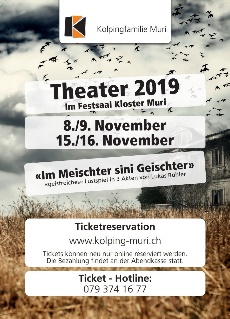 Wer jetzt noch kein Billett hat, bitte sofort reservieren! www.kolping-muri.ch oder Tel. 079 374 16 77Chlaushüsli/
Chlausauszug23.-25. November 2019 /
1. Dezember 2019St. Nikolausgruppe Kolping Muriwww.samichlaus-muri.ch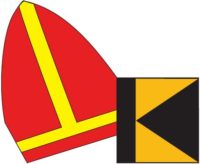 Der Samichlaus bereitet sich auf die strenge Weihnachtszeit vor, und zwar in der Waldhütte Maiholz. Für Kinder und Erwachsene immer wieder ein besonderes Erlebnis. Zum Auftakt der Familienbesuche findet dann am 1. Adventssonntag der Chlausauszug statt. In einer feierlichen Prozession verteilt der Samichlaus seine gluschtigen Chlaussäckli.AdventsfeierDonnerstag, 
12. Dezember 2019Sandra Büchi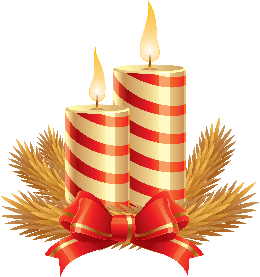 Zur Einstimmung auf die Adventszeit treffen wir uns um 19.00 Uhr in der Kappelle unterhalb der Pfarrkirche St. Goar. Nach einer besinnlichen Feier gehen wir ins Kolpinglokal und lassen dort den Abend bei Kaffee und Kuchen gemütlich ausklingen.Jass- und KegelabendDonnerstag, 16. Januar 2020André Bühlmann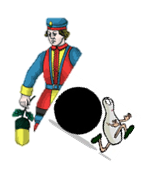 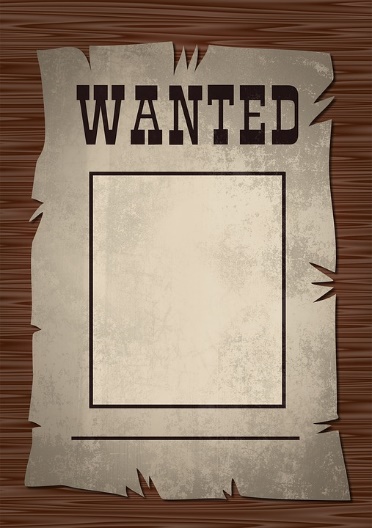 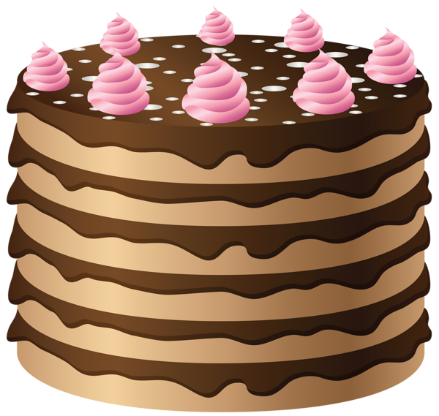 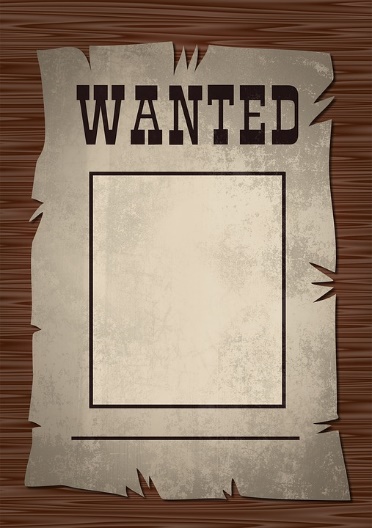 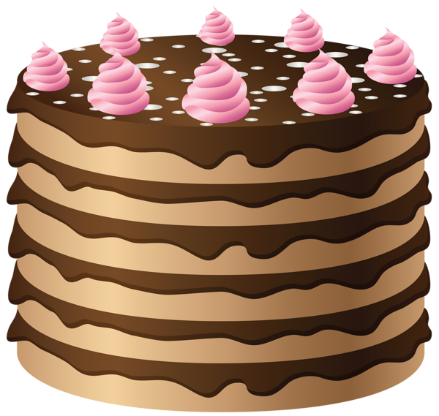 Stöck, Wiis, Stich – oder lieber „es Babeli“? Wir treffen uns um 19.30 Uhr im Rest. Frohsinn, Muri.Keine Anmeldung erforderlich!